DYREKTOR POWIATOWEGO URZĘDU PRACY W LUBANIU
ogłasza z dniem 14.02.2018 r. nabór 
Wniosków o zawarcie umowy o zorganizowanie stażu realizowanego 
w ramach programu specjalnego dla III profilu pomocy „BUDZIK 4”.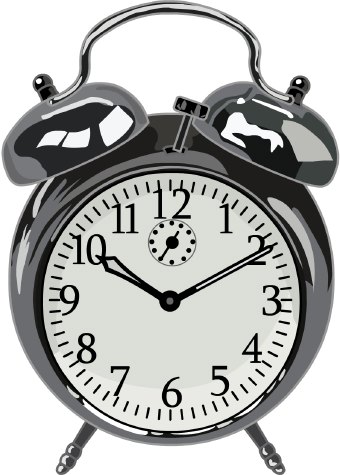 Okres trwania staży: do 4 miesięcyPlanowany termin rozpoczęcia staży: II kwartał 2018 r. Nabór wniosków: do wyczerpania ilości wolnych miejsc. 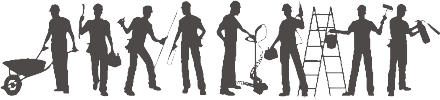 Kryteria rozpatrywania wniosków: Przy rozpatrywaniu wniosków o zorganizowanie stażu 
w ramach programu specjalnego „BUDZIK 4” w szczególności pod uwagę będą brane:zapewnienie zatrudnienia na umowę o pracę lub umowę zlecenie osobie odbywającej staż 
po jego zakończeniu na okres co najmniej 1-go miesiąca, zapewniając miesięczne wynagrodzenie na poziomie co najmniej minimalnego wynagrodzenia za pracę,zakres zadań zawarty w programie stażu, który będzie wykonywać osoba bezrobotna oraz rodzaj kwalifikacji i umiejętności zawodowych jakie nabędzie osoba bezrobotna, które umożliwią wejście na rynek pracy uwzględniając zgłaszane przez pracodawców oferty pracy 
i zapotrzebowanie na rynku pracy,dotychczasowa współpraca z Powiatowym Urzędem Pracy w Lubaniu w latach poprzednich oraz wywiązywanie się podmiotu ze zobowiązań.Mając na względzie fakt, iż na staż mogą być skierowane wyłącznie osoby bezrobotne posiadające ustalony profil pomocy III, organizacja stażu będzie możliwa, jeżeli wyniki przeprowadzonego badania predyspozycji zawodowych osoby bezrobotnej będą spójne z organizowanym stanowiskiem stażu i wymaganiami określonymi przez Organizatora stażu.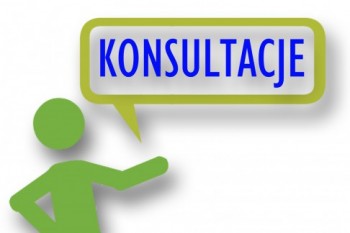 			                                                                  p.o. Dyrektora Powiatowego Urzędu Pracy w Lubaniu
                                                                                                                                                      Bożena Jasińska            
 Lubań, dnia 14 lutego 2018 r.